APPENDIX 1 RENCANA PELAKSANAAN PEMBELAJARAN (RPP) KELAS EXPERIMENT A. Kompetensi Dasar B. Kompentensi Dasar dan Indikator Pencapaian Kompetensi C. Tujuan Pembelajaran Adapun tujuan dari kegiatan pembelajaran peserta didik dapat : Siswa dapat mengenali setiap perbedaaan noun dan pronoun  Siswa dapat memahami aturan-aturan pronoun sesuai dengan soal yang diberikan Siswa dapat berpikir kritis tentang setiap kosakata yang ada dalam bahasa Inggris, sekaligus memiliki sikap religiusitas, mengembangkan sikap jujur, peduli dan bertanggungjawab. D. Penguatan Pedidikan Karakter (PPK) Religius Nasionalis Mandiri Gotong royong E. Metode Pembelajaran 	Metode 	: Guessing Game F. Media dan Bahan  Papan tulis Spidol Work sheet Laptop Infocus G. Sumber Belajar  Internet Buku pelajaran Kamus bahasa Inggris H. Kegiatan Pembelajaran Mengetahui 	        Guru  	 	 	 	 	 	Medan, 12 Mei 2023 	 	 	 	 	 	 	 	 	Peneliti  Muttaqin Abda, M.S 	 	 	 	 	Khairani Mahfuza APPENDIX 2 RENCANA PELAKSANAAN PEMBELAJARAN (RPP) KELAS KONTROL I. Kompetensi Dasar J. Kompentensi Dasar dan Indikator Pencapaian Kompetensi K. Tujuan Pembelajaran Adapun tujuan dari kegiatan pembelajaran peserta didik dapat : Siswa dapat mengenali setiap perbedaaan noun dan pronoun  Siswa dapat memahami aturan-aturan pronoun sesuai dengan soal yang diberikan Siswa dapat berpikir kritis tentang setiap kosakata yang ada dalam bahasa Inggris, sekaligus memiliki sikap religiusitas, mengembangkan sikap jujur, peduli dan bertanggungjawab. L. Penguatan Pedidikan Karakter (PPK) Religius Nasionalis Mandiri Gotong royong M. Metode Pembelajaran 	Metode 	: Tanya jawab dan dsikusi N. Media dan Bahan  Papan tulis Spidol Work sheet O. Sumber Belajar Buku pelajaran Kamus bahasa Inggris P. Kegiatan Pembelajaran Mengetahui 	        Guru  	 	 	 	 	 	Medan, 12 Mei 2023 	 	 	 	 	 	 	 	 	Peneliti  Muttaqin Abda, M.S 	 	 	 	 	Khairani Mahfuza APPENDIX 3The Test Name : Class : Choose the correct answer with choosing (x) a, b, c, or d ! 1.  I .... Saya makan sebuah apel dan dia makan roti. I eat a apple and she eat bread 	c. I eat an apple and she eats bread I eats a apple and she eats bread 	d. I eat an apple an she eat bread We ... boys. is 	 	c. am were 	d. are They ... A newspaper does have 	c. have do have 	d. has Para pria itu minum air The man drink water 	c. The men drink water The mans drink water 	d. The men drinks water Dia membaca koran - koran tersebut She read the newspaper 	c. She read the newspapers She reads the newspaper 	d. She reads the newspapers Kita membaca koran - koran itu We read the newspaper 	c. We read the newspapers We reads the newspaper 	d. We reads the newspapers Anak perempuan itu memiliki kucing - kucing The girl have cats 	c. Girl have the cats The girl has cats 	d. Girl has the cats Kuda - kuda itu adalah hewan The horses is animal 	c. The horses are animals The horses is animals 	d. The horses are animal APPENDIX 4The Answer Key A B C D C C D C B C  APPENDIX 5STUDENTS ANSWER 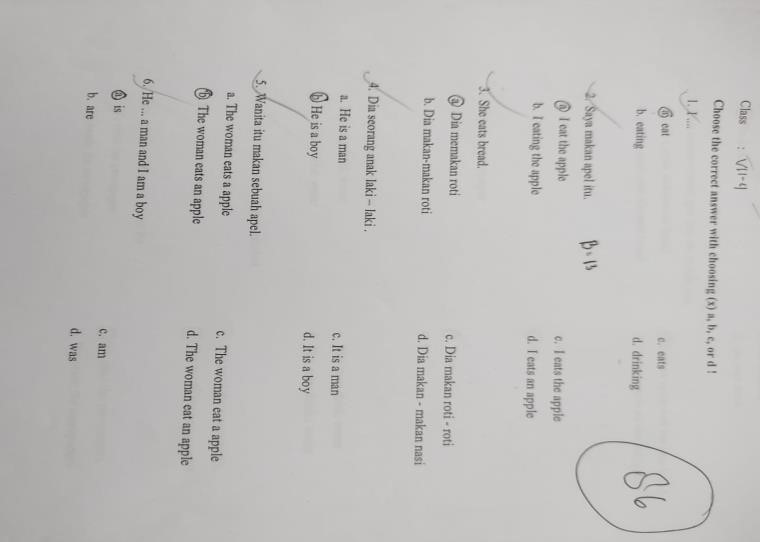 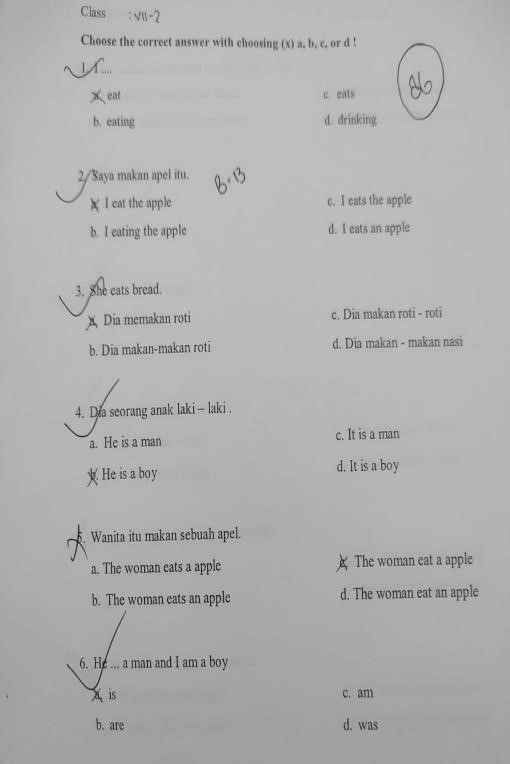 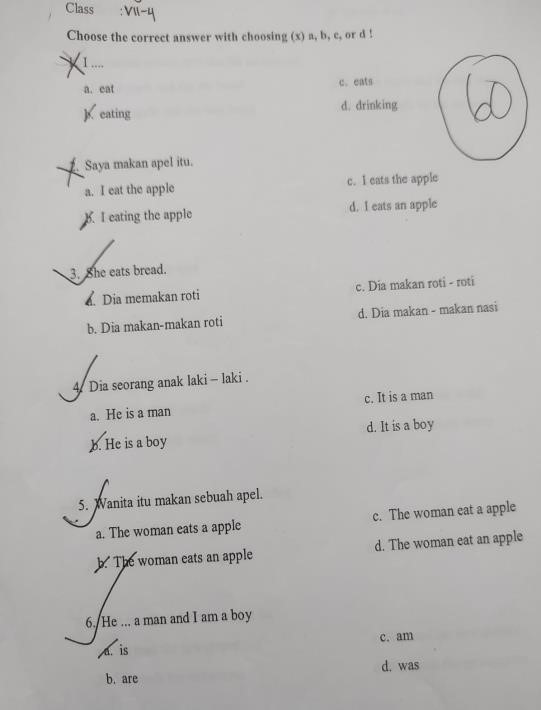 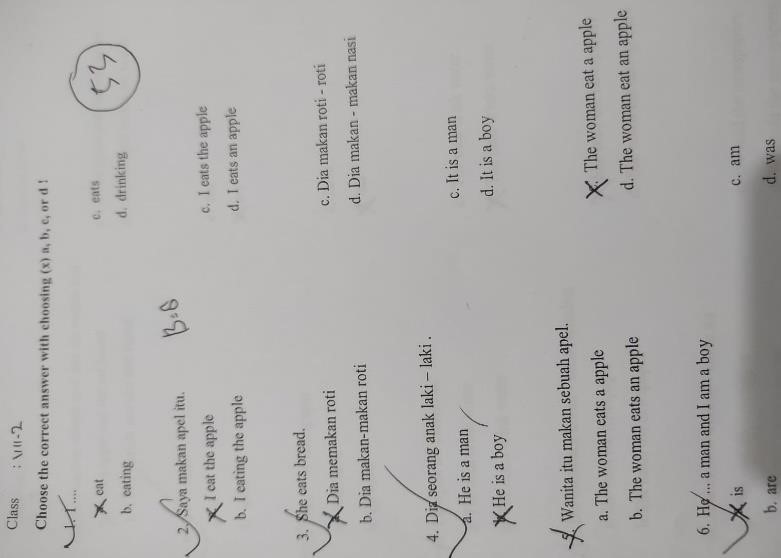 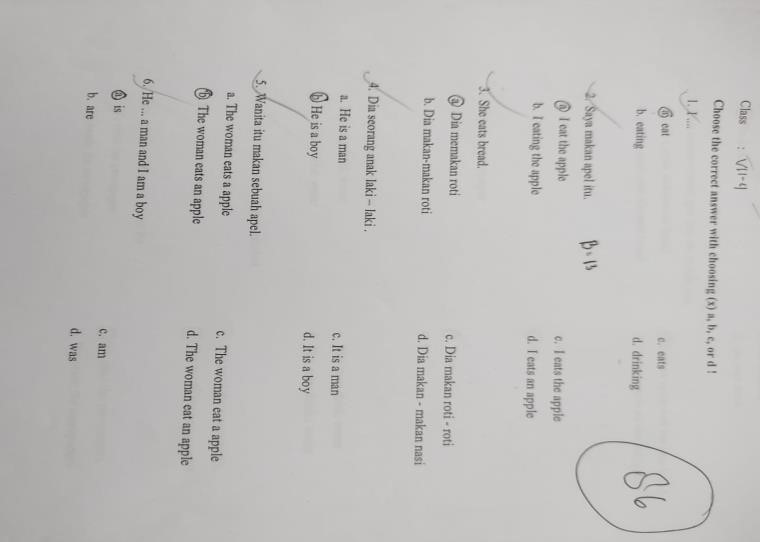 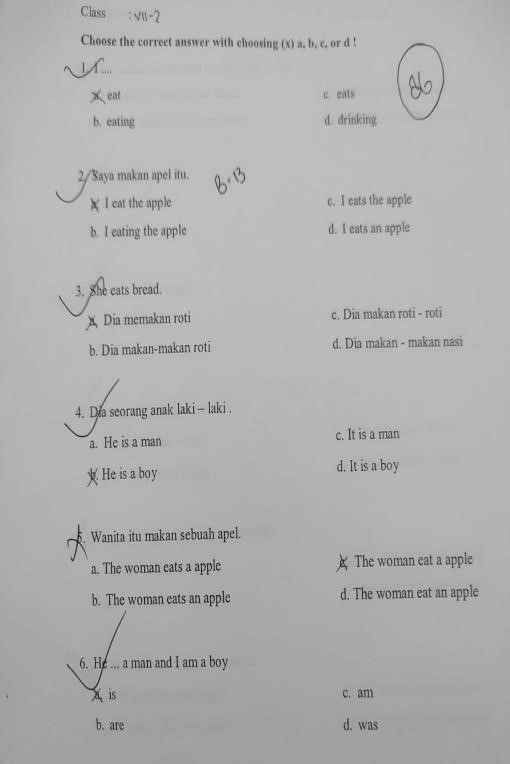 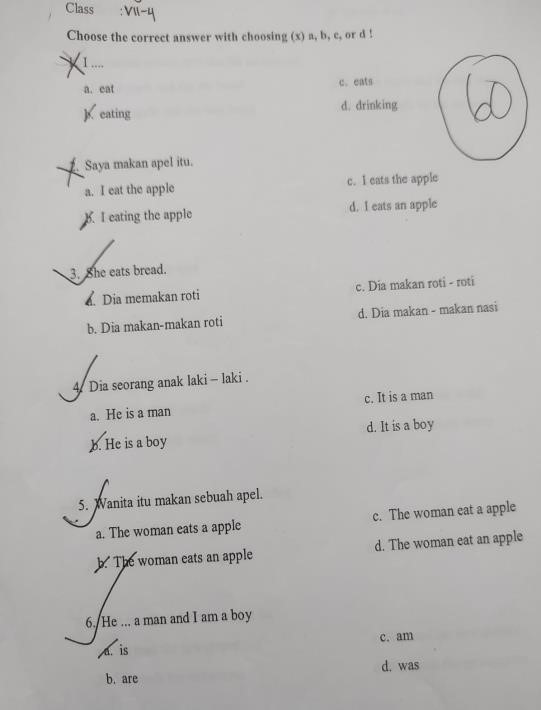 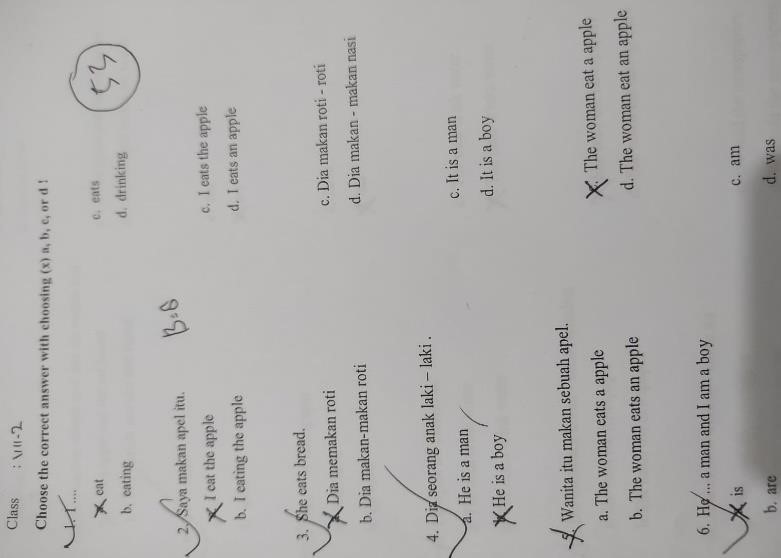 APPENDIX 6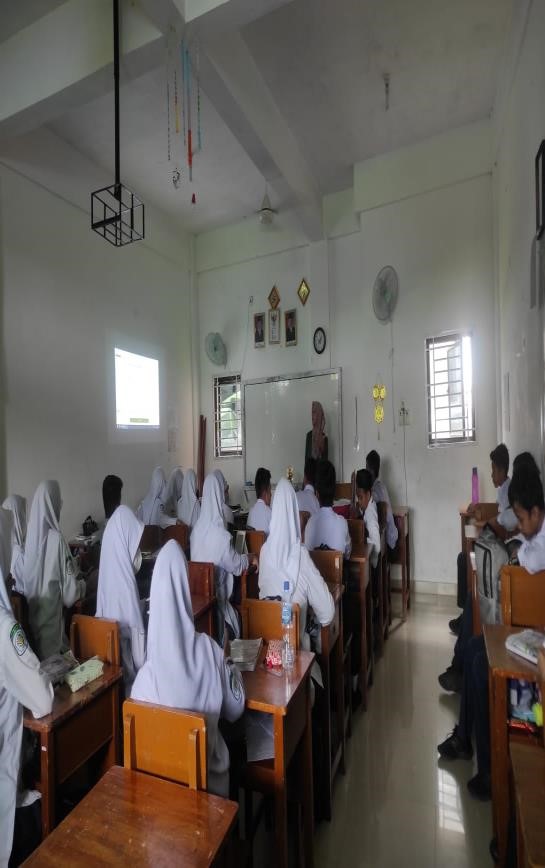 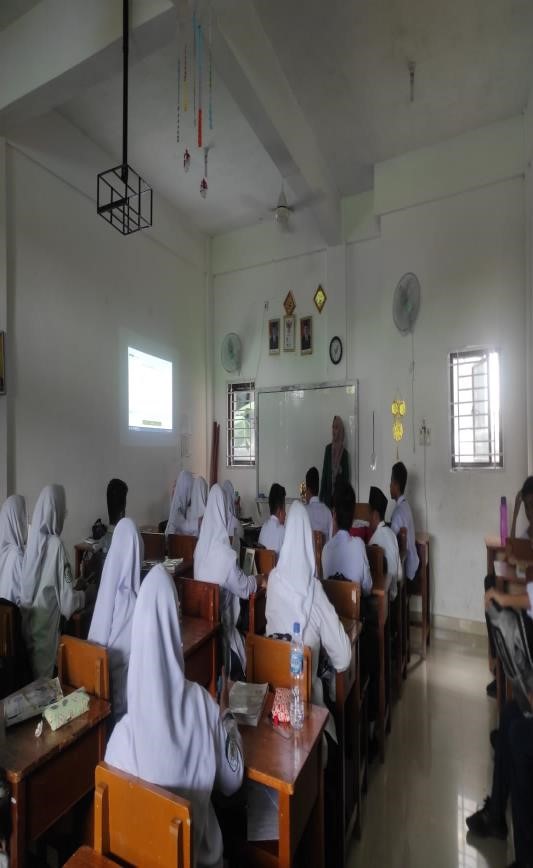 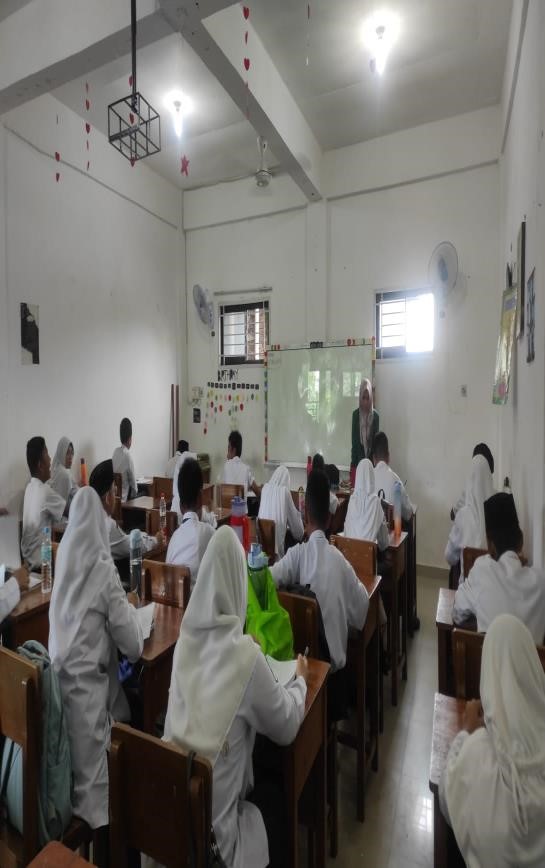 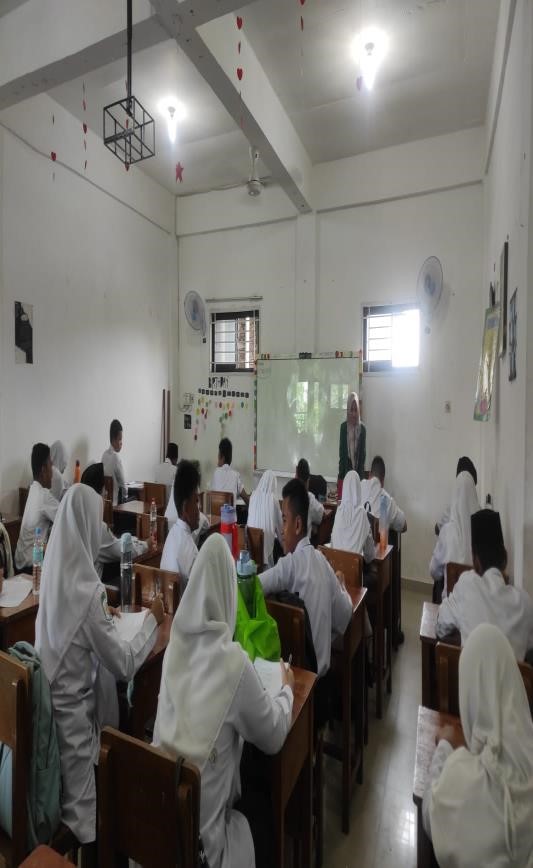 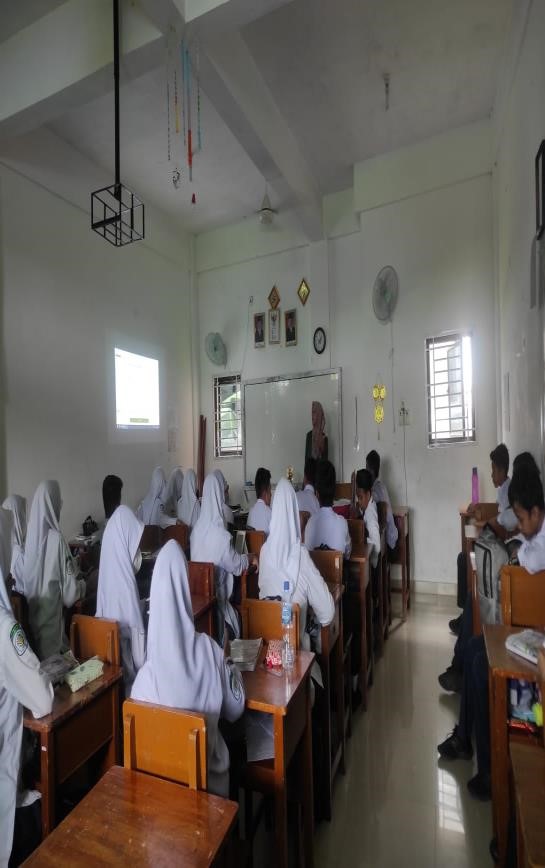 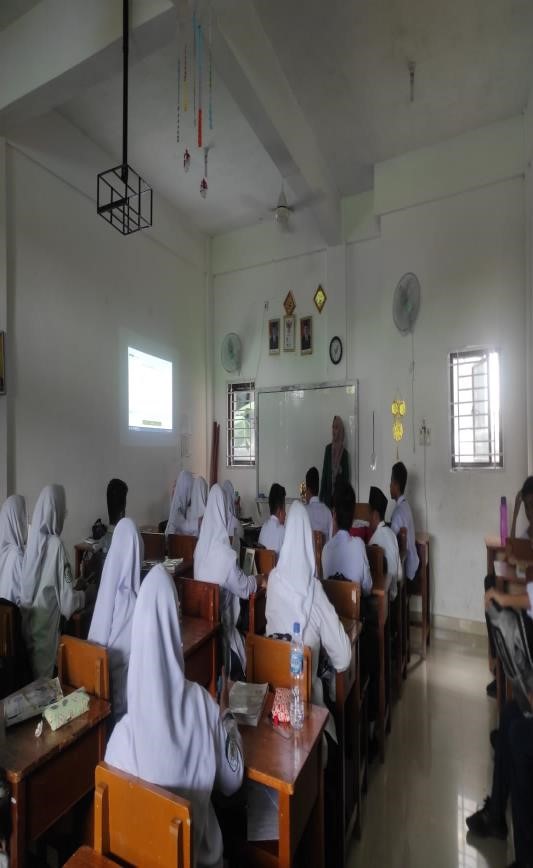 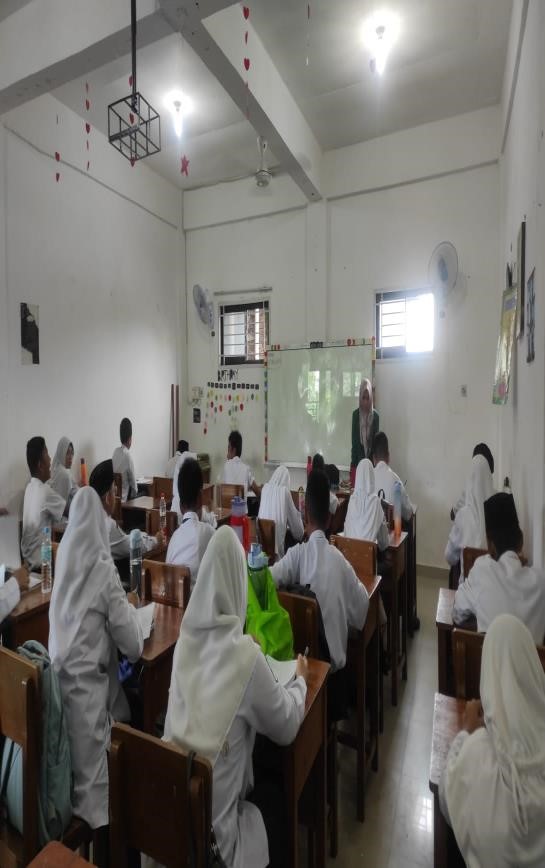 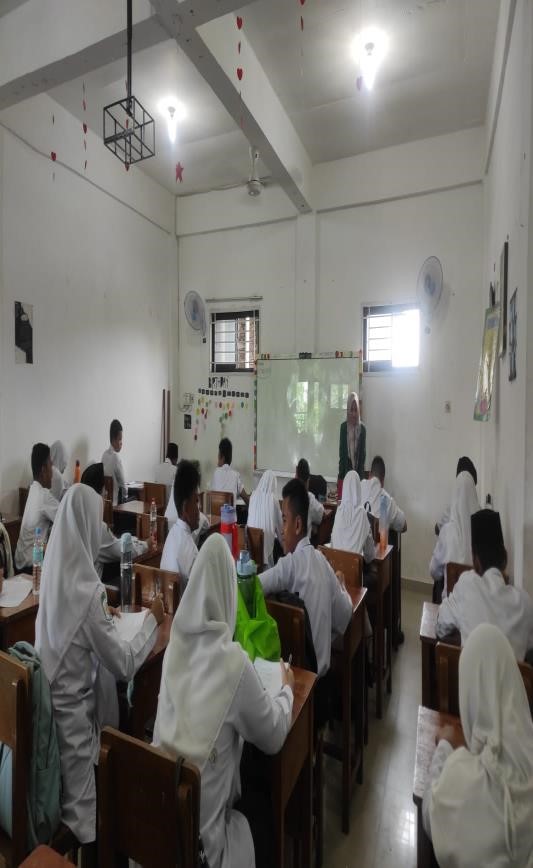 Satuan Pendidikan  : SMP Al Razi Sinar Harapan Mata Pelajaran 	 : Bahasa Inggris Kelas/Semester 	 : VII-2 Matei Pokok 	 : Noun and Pronoun Alokasi Waktu 	 : 3 × 45 menit (3 × pertemuan) 	 KI 1 Menghargai dan menghayati ajaran agama yang dianutnya, KI 2  Menghargai dan menghayati perilaku jujur, disiplin, tanggung jawab, peduli (toleransi, gotong royong), santun, percaya diri, dalam berinteraksi secara efektif dengan lingkungan sosial dan alam dalam jangkauan pergaulan dan keberadaannya, KI 3   Memahami pengetahuan (faktual, konseptual dan prosedural) berdasarkan rasa ingin tahunya tentang ilmu pengetahuan, teknologi, seni, budaya terkait fenomena dan kejadian tampak mata, KI 4  Mencoba, mengolah, dan menyaji dalam ranah konkret (menggunakan, mengurai, merangkai, memodifikasi, dan membuat) dan ranah abstrak (menulis, membaca, menghitung, menggambar, dan mengarang) sesuai dengan yang dipelajari disekolah dan sumber lain yang sama dalam sudut pandang/teori. Kompetensi Dasar Indikator Pencapaian Kompetensi Mengenali dan menganalisis setiap perbedaan kata benda dan kata ganti benda, dalam bahasa Inggris, serta dapat menyebutkan setiap contohnya.   Mengenali setiap perbedaaan kata benda dan kata ganti benda. Mengetahui tentang setiap contoh dari kata benda dan kata gani benda.   Mengingat aturan-aturan kata ganti benda dalam bahasa Inggris. Tahap Langkah-langkah Pembelajaran Alokasi Waktu PENDAHULUAN Menyiapkan peserta didik untuk mengikuti proses pembelajaran seperti berdoa, absensi, dan memasangkan infokus pada laptop. Memberikan test awal kepada siswa. Untuk mengingatkan kembali peserta didik, dan mengaitkan materi yang akan dipelajari dengan kehidupan sehari-hari. 30 Menit 4. Menyampaikan tujuan pembelajaran yang akan dicapai. INTI Menampilkan aplikas online Duolingo yang telah disiapkan yang sesuai  dengan materi yaitu noun dan pronoun. Menjelaskan tentang aplikasi Duolingo Menjelaskan tentang materi yang diberikan. Menunjukkan dan membahas quiz yang ada di Duolingo. Memberikan kesempatan pada siswa untuk menjawab quiz yang ada di Duolingo. Mengulang kembali materi yang ada disetiap quiz yang telah dijawab. 65 Menit PENUTUP Peserta didik menyimpulkan pembelajaran (dibimbing oleh guru) Guru melakukan penilaian dan refleksi terhadap kegiatan yang sudah dilaksanakan secara konsisten dan terprogram Peserta didik mendapatkan umpan balik terhadap proses dan hasil pembelajaran. 40 Menit Satuan Pendidikan  : SMP Al Razi Sinar Harapan Mata Pelajaran 	 : Bahasa Inggris Kelas/Semester 	 : VII-4 Matei Pokok 	 : Noun and Pronoun Alokasi Waktu 	 : 3 × 45 menit (3 × pertemuan) 	 KI 1 Menghargai dan menghayati ajaran agama yang dianutnya, KI 2  Menghargai dan menghayati perilaku jujur, disiplin, tanggung jawab, peduli (toleransi, gotong royong), santun, percaya diri, dalam berinteraksi secara efektif dengan lingkungan sosial dan alam dalam jangkauan pergaulan dan keberadaannya, KI 3   Memahami pengetahuan (faktual, konseptual dan prosedural) berdasarkan rasa ingin tahunya tentang ilmu pengetahuan, teknologi, seni, budaya terkait fenomena dan kejadian tampak mata, KI 4  Mencoba, mengolah, dan menyaji dalam ranah konkret (menggunakan, mengurai, merangkai, memodifikasi, dan membuat) dan ranah abstrak (menulis, membaca, menghitung, menggambar, dan mengarang) sesuai dengan yang dipelajari disekolah dan sumber lain yang sama dalam sudut pandang/teori. Kompetensi Dasar Indikator Pencapaian Kompetensi Mengenali dan menganalisis setiap perbedaan kata benda dan kata ganti benda, dalam bahasa Inggris, serta dapat menyebutkan setiap contohnya.    Mengenali setiap perbedaaan kata benda dan kata ganti benda. Mengetahui tentang setiap contoh dari kata benda dan kata gani benda.  Mengingat aturan-aturan kata ganti benda dalam bahasa Inggris. Tahap Langkah-langkah Pembelajaran Alokasi Waktu PENDAHULUAN Menyiapkan peserta didik untuk mengikuti proses pembelajaran seperti berdoa, absensi, menyiapkan materi untuk didiskusikan. Memberikan test awal kepada siswa. Untuk mengingatkan kembali peserta didik, dan mengaitkan materi yang akan dipelajari dengan kehidupan sehari-hari. Menyampaikan tujuan pembelajaran yang akan dicapai. 30 Menit INTI Menjelaskan materi yang telah disiapkan yang sesuai  dengan materi yaitu noun dan pronoun. Menjelaskan beberapa contoh tentang noun dan pronoun. Memberikan kesempatan pada siswa untuk menjawab contoh yang diberikan. Mengulang kembali materi yang diberikan dan memberikan kesempatan siswa untuk bertanya. 65 Menit PENUTUP Peserta didik menyimpulkan pembelajaran (dibimbing oleh guru) Guru melakukan penilaian dan refleksi terhadap kegiatan yang sudah dilaksanakan secara konsisten dan terprogram Peserta didik mendapatkan umpan balik terhadap proses dan hasil pembelajaran. 40 Menit  	a. eat  c. eats  	b. eating 2. Saya makan apel itu. d. drinking  	a. I eat the apple c. I eats the apple  	b. I eating the apple 3. She eats bread. d. I eats an apple  	a. Dia memakan roti c. Dia makan roti - roti  	b. Dia makan-makan roti 4. Dia seorang anak laki – laki . d. Dia makan - makan nasi  	a. He is a man c. It is a man  	b. He is a boy 5. Wanita itu makan sebuah apel. d. It is a boy  	a. The woman eats a apple c. The woman eat a apple  	b. The woman eats an apple 6. He ... a man and I am a boy d. The woman eat an apple  	a. is 	 c. am  	b. are  7. Dia minum. d. was  	a. He drink c. He drinking  	b. He drinks d. He was drink 